Τουρκοκρατία στην Κύπρο 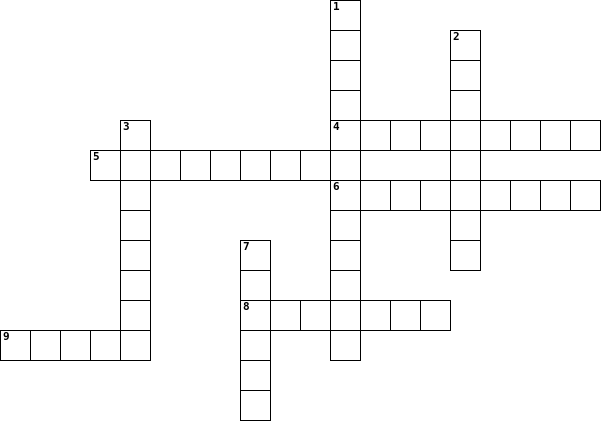 